Об утверждении форм обоснований (расчетов) плановых сметных показателей, применяемых при составлении и ведении бюджетных смет муниципальных казенных учрежденийВ соответствии со статьей 165 Бюджетного кодекса Российской Федерации администрация Игорварского сельского поселения Цивильского района ПОСТАНОВЛЯЕТ:1. Утвердить формы обоснований (расчетов) плановых сметных показателей, применяемых при составлении и ведении бюджетных смет муниципальных казенных учреждений согласно приложению №1 к настоящему постановлению.2. Настоящее постановление применяется при составлении и ведении бюджетной сметы муниципального казенного учреждения, начиная с бюджетной сметы на 2020 год и плановый период 2021 и 2022 годов.3. Настоящее постановление вступает в силу после его официального опубликования (обнародования).Глава администрации Игорварского сельского поселения		                                     В.А.Федоров                        ЧĂВАШ РЕСПУБЛИКИÇĔРПУ РАЙОНĚ 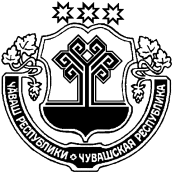 ЧУВАШСКАЯ РЕСПУБЛИКАЦИВИЛЬСКИЙ РАЙОН  ЙĔКĔРВАР ЯЛ ПОСЕЛЕНИЙĚН АДМИНИСТРАЦИЙĚЙЫШĂНУ2020 пуш  13   11 №Йĕкĕрвар ялěАДМИНИСТРАЦИЯ ИГОРВАРСКОГО СЕЛЬСКОГО ПОСЕЛЕНИЯПОСТАНОВЛЕНИЕ 13 марта  2020   №11село Игорвары